Statement on behalf of the State of IsraelUPR WORKING GROUP – 39th SESSION 1 November 2021 (morning)Review of GreeceIsrael welcomes the delegation of Greece to the UPR and would like to thank it for its National Report.Israel welcomes Greece Chairing of IHRA and for adopting the Working Definition of the Alliance in 2019.  We also commend Greece for adopting their First National Action Plan on the Rights of Persons with Disabilities in 2020 and for introducing a definition of the concept of disability, in line with the preamble of the CRPD. Israel also welcomes the decision by the Prime Minister to set up a committee with the aim of drafting a National Strategy for the Equality of LGBTQI+ persons in Greece. Israel would like to recommend that Greece:(1) Ensure that health care and judicial and educational services are accessible and inclusive for persons with disabilities. (2) Take action to narrow the gender pay gap. (3)  Continue the development of policies to fight hate speech crimes including those against LGBTQI+ persons. 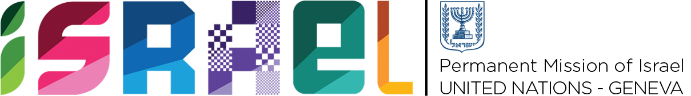 Check against delivery
1 minute 10 seconds